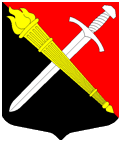 АДМИНИСТРАЦИЯМуниципальное образование Тельмановское сельское поселение Тосненского района Ленинградской областиП О С Т А Н О В Л Е Н И Е«  23  » августа  2019 г.                                                                              № 189 «О порядке создания, хранения, использования и восполнения резерва материальных  ресурсов для ликвидации чрезвычайных ситуаций в МОТельмановское сельское поселение ТосненскогоРайона Ленинградской области »        В соответствии с Федеральным законом от 21 декабря 1994 г. № 68-ФЗ «О защите населения и территорий от чрезвычайных ситуаций природного и техногенного характера»  и пункта 20 Положения « О единой государственной системе предупреждения и ликвидации чрезвычайных ситуаций», утвержденного Постановлением Правительства РФ от 30.12.2003г. № 794, пункта 4 постановления Правительства Ленинградской области от 20.06.2014г. № 256 « О резервах материальных ресурсов для ликвидации ЧС на территории Ленинградской области» в целях своевременного и качественного обеспечения мероприятий по ликвидации чрезвычайных ситуаций и защите населения на территории муниципального образования Тельмановское  сельское поселение,ПОСТАНОВЛЯЮ:Утвердить «Порядок создания, хранения, использования и восполнения резерва материальных ресурсов для ликвидации чрезвычайных ситуаций администрации муниципального образования   Тельмановское  сельское поселение (Приложение № 1).Утвердить «Номенклатуру и объемы резерва материальных ресурсов для ликвидации чрезвычайных ситуаций администрации муниципального образования  Тельмановское сельское поселение (Приложение № 2).Создание, хранение и восполнение резерва материальных ресурсов для ликвидации чрезвычайных ситуаций администрации муниципального образования  Тельмановское  сельское поселение производить за счет средств бюджета сельского поселения.Рекомендовать руководителям предприятий, организаций и учреждений сельского поселения создать соответствующие резервы материальных ресурсов для ликвидации чрезвычайных ситуаций.Данное постановление опубликовать на сайте МО Тельмановское сельское поселение www.telmana.infoКонтроль за исполнением настоящего постановления оставляю за собой.И.О. Главы администрации                                                        А.В.Лапшин Приложение № 1к постановлению Главы администрациимуниципального образования                                                                                              Тельмановское  сельское поселение                     от 23.08.2019г. № 189                                                                   ПОРЯДОКсоздания, хранения, использования и восполнения резерва материальных ресурсов администрации муниципального образования Тельмановское сельское поселение для ликвидации чрезвычайных ситуацийНастоящий Порядок разработан в соответствии с Федеральным законом от 21 декабря 1994 г. № 68-ФЗ «О защите населения и территорий от чрезвычайных ситуаций природного и техногенного характера» и постановлением Правительства Российской Федерации от 10 ноября 1996 г. № 1340 «О Порядке создания и использования резервов материальных ресурсов для ликвидации чрезвычайных ситуаций природного и техногенного характера» и определяет основные принципы создания, хранения, использования и восполнения резерва материальных ресурсов для ликвидации чрезвычайных ситуаций (далее — резерв) на территории муниципального образования Тельмановское  сельское поселение.Резерв создается заблаговременно в целях экстренного привлечения необходимых средств для первоочередного жизнеобеспечения пострадавшего населения, развертывания и содержания временных пунктов размещения и питания пострадавших граждан, оказания им помощи, обеспечения аварийно-спасательных и аварийно-восстановительных работ в случае возникновения чрезвычайных ситуаций, а также при ликвидации угрозы и последствий чрезвычайных ситуаций.Использование Резерва, на иные цели, не связанные с ликвидацией чрезвычайных ситуаций, допускается в исключительных случаях, только на основании решений, принятых администрацией муниципального образования Тельмановское  сельское поселение.Резерв включает продовольствие, предметы первой необходимости, вещевое имущество, строительные материалы, медикаменты и медицинское имущество, нефтепродукты, другие материальные ресурсы.Номенклатура и объемы материальных ресурсов резерва утверждаются постановлением администрации района и устанавливаются исходя из прогнозируемых видов и масштабов чрезвычайных ситуаций, предполагаемого объема работ по их ликвидации, а также максимально возможного использования имеющихся сил и средств для ликвидации чрезвычайных ситуаций.Создание, хранение и восполнение резерва осуществляется за счет средств бюджета сельского поселения, а также за счет внебюджетных источников.Объем финансовых средств, необходимых для приобретения материальных ресурсов резерва, определяется с учетом возможного изменения рыночных цен на материальные ресурсы, а также расходов, связанных с формированием, размещением, хранением и восполнением резерва.Бюджетная заявка для создания резерва на планируемый год представляется в отдел закупок для муниципальных нужд администрации муниципального образования Тельмановское  сельское поселение до «15» марта текущего года.Функции по созданию, размещению, хранению и восполнению резерва возлагаются на отдел финансов, отдел закупок для муниципальных нужд, отдел по бухгалтерскому учету и отчетности, орган (лицо), специально уполномоченное на решение задач в области ГО и ЧС администрации муниципального образования Тельмановское  сельское поселение.Органы, на которые возложены функции по созданию резерва:разрабатывают предложения по номенклатуре и объемам материальных ресурсов в резерве;представляют на очередной год бюджетные заявки для закупки материальных ресурсов в резерв;определяют размеры расходов по хранению и содержанию материальных ресурсов в резерве;определяют места хранения материальных ресурсов резерва, отвечающие требованиям по условиям хранения и обеспечивающие возможность доставки в зоны чрезвычайных ситуаций;в установленном порядке осуществляют отбор поставщиков материальных ресурсов в резерв;заключают в объеме выделенных ассигнований договоры (контракты) на поставку материальных ресурсов в резерв, а также на ответственное хранение и содержание резерва;организуют хранение, освежение, замену, обслуживание и выпуск материальных ресурсов, находящихся в резерве;организуют доставку материальных ресурсов резерва потребителям в районы чрезвычайных ситуаций;ведут учет и отчетность по операциям с материальными ресурсами резерва;обеспечивают поддержание резерва в постоянной готовности к использованию;осуществляют контроль за наличием, качественным состоянием, соблюдением условий хранения и выполнением мероприятий по содержанию материальных ресурсов, находящихся на хранении в резерве;подготавливают проекты правовых актов по вопросам закладки, хранения, учета, обслуживания, освежения, замены, реализации, списания и выдачи материальных ресурсов резерва.Общее руководство по созданию, хранению, использованию резерва возлагается на отдел закупок для муниципальных нужд администрации муниципального образования Тельмановское  сельское поселение.Материальные ресурсы, входящие в состав резерва, независимо от места их размещения, являются собственностью юридического лица, на чьи средства они созданы (приобретены).Приобретение материальных ресурсов в резерв осуществляется в соответствии с Федеральным законом от 21 июля 2005 г. № 94-ФЗ «О размещении заказов на поставки товаров, выполнение работ, оказание услуг для государственных и муниципальных нужд».Вместо приобретения и хранения материальных ресурсов или части этих ресурсов допускается заключение договоров на экстренную их поставку (продажу) с организациями, имеющими эти ресурсы в постоянном наличии. Выбор поставщиков осуществляется в соответствии с Федеральным законом, указанным в п. 12 настоящего Порядка.Хранение материальных ресурсов резерва организуется как на объектах, специально предназначенных для их хранения и обслуживания, так и в соответствии с заключенными договорами на базах и складах промышленных, транспортных, сельскохозяйственных, снабженческо-сбытовых, торгово-посреднических и иных предприятий и организаций, независимо от формы собственности, и где гарантирована их безусловная сохранность и откуда возможна их оперативная доставка в зоны чрезвычайных ситуаций.Органы, на которые возложены функции по созданию резерва и заключившие договоры, предусмотренные пунктами 13 и 14 настоящего Порядка, осуществляют контроль за количеством, качеством и условиями хранения материальных ресурсов и устанавливают в договорах на их экстренную поставку (продажу) ответственность поставщика (продавца) за своевременность выдачи, количество и качество поставляемых материальных ресурсов.Возмещение затрат организациям, осуществляющим на договорной основе ответственное хранение резерва, производится за счет средств бюджета муниципального образования Тельмановское сельское поселение.Выпуск материальных ресурсов из резерва осуществляется по решению Главы администрации муниципального образования  Тельмановское  сельское поселение, или лица, его замещающего, и оформляется письменным распоряжением. Решения готовятся на основании обращений предприятий, учреждений и организаций и граждан.Использование резерва осуществляется на безвозмездной или возмездной основе.В случае возникновения на территории муниципального образования чрезвычайной ситуации техногенного характера расходы по выпуску материальных ресурсов из резерва возмещаются за счет средств и имущества хозяйствующего субъекта, виновного в возникновении чрезвычайной ситуации.Перевозка материальных ресурсов, входящих в состав резерва, в целях ликвидации чрезвычайных ситуаций осуществляется транспортными организациями на договорной основе с администрацией муниципального образования Тельмановское сельское поселение.Предприятия, учреждения и организации, обратившиеся за помощью и получившие материальные ресурсы из резерва, организуют прием, хранение и целевое использование доставленных в зону чрезвычайной ситуации материальных ресурсов.Отчет о целевом использовании выделенных из резерва материальных ресурсов готовят предприятия, учреждения и организации, которым они выделялись. Документы, подтверждающие целевое использование материальных ресурсов, представляются в администрацию муниципального образования Тельмановское  сельское поселение, в десятидневный срок.Для ликвидации чрезвычайных ситуаций и обеспечения жизнедеятельности пострадавшего населения администрация муниципального образования Тельмановское  сельское поселение может использовать находящиеся на его территории объектовые резервы материальных ресурсов по согласованию с организациями, их создавшими.Восполнение материальных ресурсов резерва, израсходованных при ликвидации чрезвычайных ситуаций, осуществляется за счет средств, указанных в решении администрации муниципального образования Тельмановское сельское поселение о выделении ресурсов из Резерва.По операциям с материальными ресурсами резерва организации несут ответственность в порядке, установленном законодательством Российской Федерации и договорами.НОМЕНКЛАТУРАи объем резервов материальных ресурсов для ликвидации чрезвычайных ситуаций на территории районаПриложение № 2к постановлениюАдминистрации МОТельмановское сельское поселение                      от .23. 08. 2019 г. № 189N 
п/пНаименование материальных ресурсовЕдиница   
измерения  Количество 1. Продовольствие (из расчета снабжения 50 человек на 7 суток)1. Продовольствие (из расчета снабжения 50 человек на 7 суток)1. Продовольствие (из расчета снабжения 50 человек на 7 суток)1. Продовольствие (из расчета снабжения 50 человек на 7 суток)1Хлеб и хлебобулочные изделия     т     0,165   2Мука                             т     0,0913Макаронные изделия               т     0,007   4Крупа                            т     0,0235Детское питание                  т     0,00356Мясо и мясопродукты              т     0,00357Рыбопродукты                     т     0,026  8Масло                            т     0,0105 9Молоко                           т     1,09510Овощи, фрукты                     т     0,199 11Консервы мясные                  т     0,088 12Сухой паек                       штука   125   13Соль                             т     0,007   14Сахар                            т     0,0175 15Чай                              кг     0,3516Консервы рыбные                  т     0,0125   17Консервы растительные            т     0,00918Вода минеральная                 л     125  2. Вещевое имущество                    2. Вещевое имущество                    2. Вещевое имущество                    2. Вещевое имущество                    1Рукавицы брезентовые             пара    5   2Мешок бумажный                   штука   20    3Куртка рабочая                   штука   5    4Брюки рабочие                    штука   5    5Сапоги кирзовые                   пара    5    6Сапоги резиновые                 пара    5    7Палатка                          штука   2    8Кровать                          штука   50    9Матрац                           штука   50    10Одеяло                           штука   50    11Подушка                          штука   50    3. Товары первой необходимости                  3. Товары первой необходимости                  3. Товары первой необходимости                  3. Товары первой необходимости                  1Белье нательное                  комплект  50    2Головной убор                     штука   50    3Верхняя одежда                   комплект  50    4Обувь                            пара    50    5Постельные принадлежности        комплект  50    6Посуда                           комплект  50     7Мыло и моющие средства           кг     5/12,5   8Табачные изделия                 тыс. пачек 0,175    9Спички                           коробок  100   10Свеча парафиновая                тыс. штук 0,111Керосиновая лампа                штука   3    12Печь                             штука   2    13Чайник металлический             штука   2    14Ведро                            штука   5    4. Транспортные средства                 4. Транспортные средства                 4. Транспортные средства                 4. Транспортные средства                 1Автомобиль КАМАЗ 5320 бортовой, тентованный с прицепом           штука   1    2Автобус ПАЗ-3205                 штука   1    5. Топливные ресурсы                       5. Топливные ресурсы                       5. Топливные ресурсы                       5. Топливные ресурсы                       1Уголь                            т     3,1    2Дрова                             куб.м   2,7    3Керосин осветительный            кг     9   6. Горюче-смазочные материалы                    6. Горюче-смазочные материалы                    6. Горюче-смазочные материалы                    6. Горюче-смазочные материалы                    1Автомобильный бензин А-76        т     0,7   2Автомобильный бензин АИ-92       т     0,7  3Дизельное топливо                т     1,2    4Масла и смазки                   т     0,07    7. Медицинское имущество и медикаменты            7. Медицинское имущество и медикаменты            7. Медицинское имущество и медикаменты            7. Медицинское имущество и медикаменты            1В соответствии с постановлением  Главы Губернатора Ленинградской  области от 10 ноября 1997 года N 468-пг "Об утверждении  Положения о резерве медицинского имущества службы медицины катастроф Ленинградской  области"        2Закладывается дополнительно:      
а) набор медицинский реанимационный (НМ-03);           
б) укладка металлическая (УМ-02) или саквояж для оснащения бригад  скорой помощи (УССП-01)          
комплект   

комплект  
1     

1    8. Строительные материалы                  8. Строительные материалы                  8. Строительные материалы                  8. Строительные материалы                  1Лес строительный                 куб.м   2,7    2Доска необрезная                  куб.м   2,7    3Плита столярная,                  
древесностружечная и              
древесноволокнистая              куб.м   0    4Цемент                           т     1,75Рубероид                         кв.м    70    6Стекло                           кв.м    18    7Шифер                            кв.м    70   8Гвозди                           т     0,07 4Умывальник                       штука   5    11. Средства индивидуальной защиты                 11. Средства индивидуальной защиты                 11. Средства индивидуальной защиты                 11. Средства индивидуальной защиты                 1Противогаз фильтрующий ГП-7ВМ    штука   4   2Респиратор Р-2                   штука   4    3Дополнительный патрон ДПГ-3      штука   4    4Изолирующий противогаз ИП-4М     штука   1     5Костюм легкий защитный Л-1       комплект  3    6Мешок, прорезиненный для зараженной одежды                штука   2    